Indian Institute of Technology Hyderabad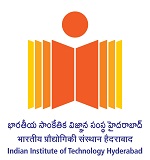 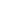 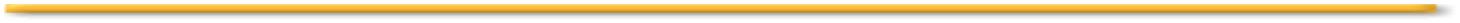 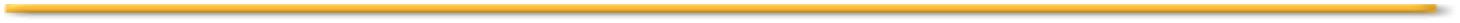 Kandi Sangareddy 502 284            Course Elective Type Conversion FormName:Roll No.:Department:Guide/FA Signature:                                                       HoD Signature:                        Name:                                                                           Name:                                       Date:                                                                             Date:                                         Assistant Registrar (Academics)                                             Course CodeCourse NameNo. of CreditsSemesterCurrently Course Registered as (Core /Free Elective etc.)To be shown as Additional